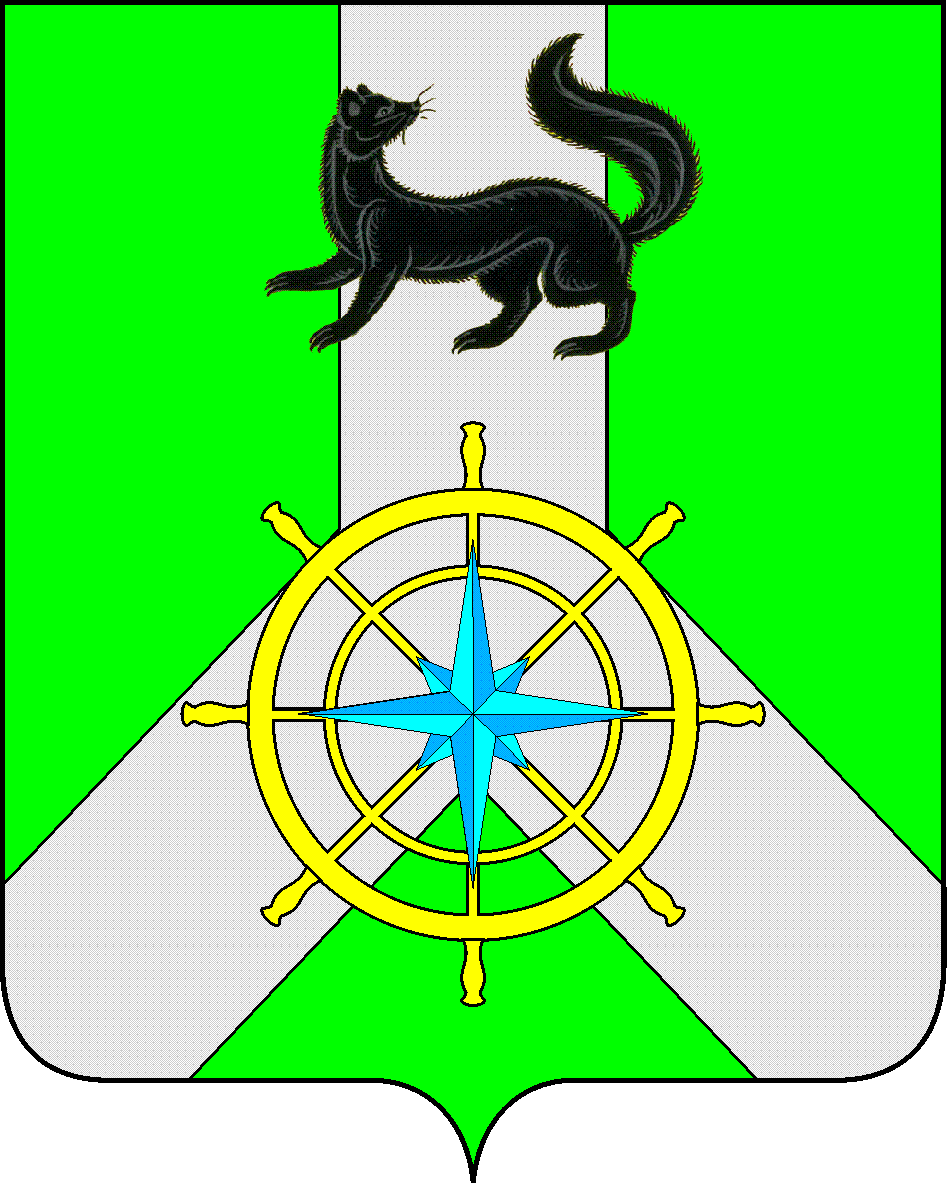 Р О С С И Й С К А Я   Ф Е Д Е Р А Ц И ЯИ Р К У Т С К А Я   О Б Л А С Т ЬК И Р Е Н С К И Й   М У Н И Ц И П А Л Ь Н Ы Й   Р А Й О НА Д М И Н И С Т Р А Ц И Я П О С Т А Н О В Л Е Н И Е	В связи с кадровыми изменениями в администрации Киренского муниципального района, в целях реализации Федерального закона "О собраниях, митингах, демонстрациях, шествиях и пикетированиях" от 19.06.2004 N 54-ФЗ, руководствуясь Федеральным законом "Об общих принципах организации местного самоуправления в Российской Федерации" от 6 октября 2003 г. N 131-ФЗ, ст. 39, 55 Устава МО Киренский район, ПОСТАНОВЛЯЕТ:Внести изменения в приложение № 1 постановления №569 от 06.11.2019г.  «О создании комиссии по рассмотрению уведомлений о проведении публичных мероприятий на территории Киренского района» (прилагается);Настоящее постановление вступает в силу со дня подписания и подлежит размещению на официальном сайте администрации Киренского муниципального района;Контроль за исполнением настоящего постановления оставляю за собой.И.о. главы администрации                                                                              А.В.ВоробьевСОСТАВкомиссии по рассмотрению уведомлений о проведении публичных мероприятий на территории Киренского районаот 10 февраля 2021 г.№ 99г.КиренскО внесении изменений Приложение 1к постановлению администрации Киренского муниципального районот 10.02.2021г.  № 99Воробьев Александр Викторович-первый заместитель мэра - председатель комитета по социальной политике администрации Киренского муниципального района, председатель комиссииЧернина Ирина Сергеевна-начальник правового отдела администрации Киренского муниципального района, заместитель председателя комиссииКармадонова Анастасия Сергеевна-главный специалист по социальным вопросам и связям с общественностью администрации Киренского муниципального района, секретарь комиссии.Члены комиссии:Члены комиссии:Члены комиссии:Суржина Наталья Александровна-руководитель аппарата администрации Киренского муниципального района;Слезкина Ольга Сергеевна-начальник отдела по культуре, делам молодежи и спорту) администрации Киренского муниципального района;Антипина Елена Сергеевна-начальник отдела по управлению муниципальным имуществом администрации Киренского муниципального района;Рогачков Сергей Александрович-начальник МО МВД России «Киренский», подполковник полиции